Publicado en Madrid el 11/12/2018 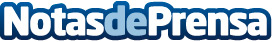 Sound Tulum anuncia su programación completa10 días de festival con los mejores artistas electrónicos del planeta. El festival contará en su nueva edición con Afterlife, Solomun + 1, Paradise, Black Coffee, Saga, Flying Circus, All Day I Dream, Frequencies, Dystopia y EpicDatos de contacto:Daniel Rodriguez653587198Nota de prensa publicada en: https://www.notasdeprensa.es/sound-tulum-anuncia-su-programacion-completa Categorias: Internacional Música Entretenimiento Eventos http://www.notasdeprensa.es